MINISTÉRIO DA EDUCAÇÃO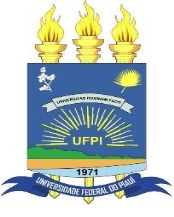 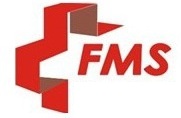 UNIVERSIDADE FEDERAL DO PIAUÍCAMPUS MINISTRO PETRÔNIO PORTELACENTRO DE CIÊNCIAS DA SAÚDENÚCLEO DE ESTUDOS EM SAÚDE PÚBLICA – NESPFUNDAÇÃO MUNICIPAL DE SAÚDE DE TERESINARESULTADO FINAL PROJETO PET-SAÚDE INTERPROFISSIONALIDADE UFPI/FMS – TERESINACANDIDATOCARTACURRÍCULOMÉDIACLASSIFICAÇÃO1Andreia Alves de Sena Silva100100100Classificado/Aprovado2Luciene de Moura Alves100100100Classificado/Aprovado3Maria Luci Esteves Santiago9710098,5Classificado/Aprovado4Afonso Ribeiro Alves9010095Classificado/Aprovado5Hayra Corrêa Lima Albuquerque9010095Classificado/Aprovado6Francisca Islândia Cardoso909592,5Classificado/Aprovado7Juliana Lima Nascimento958590Classificado/Aprovado8Izabel Karine Silva Carvalho Costa Nunes889089Classificado/Aprovado9Miranda Rita de Sousa Leite1007788,5Classificado/Aprovado10Roberta Rocha Férrer Pompeu968088Classificado/Aprovado11Sammia Fawsia de Deus Barros958087,5Classificado/Aprovado12Milenni Sousa Vieira938086,5Classificado/Aprovado13Claúdia da Paz Pinheiro957585Classificado/Aprovado14Zulmira Barreira Soares Neta807577,5Classificado/Aprovado15Lena Maria Martins Borges9557,576,3Classificado/Aprovado16Ana Clara Lucena Silva906075Classificado/Aprovado17Denise Lima Malta Ramos708075Classificado/Aprovado18Leila Patrícia de Oliveira965073Classificado/Aprovado19Handerson Rodrigues Silva Lima905572,5Classificado/Aprovado20Cleide Gualberto Fernandes954570Classificado/Aprovado21Caroline Maria Leal954570Classificado/Aprovado22Marina Leite Da Silva657570Classificado/Aprovado23Jully Anne Noronha Ferreira752550Indeferido/Desclassificado24Michelle Leane Santana da Silva402030Deferido/Desclassificado25Sayonara Genilda de Sousa Lima Não atende o item 3.1 do edital26Eliane Leal da SilvaNão atende o item 3.1 do edital27Raimundo Nonato Pereira de SousaNão atende o item 3.1 do edital28Christina Mayra de Castro Nunes SilvaNão atende o item 3.1 do edital29Tânia Maria Ferreira Silva MeloNão atende o item 3.1 do edital30Marconi de Jesus SantosNão atende o item 3.1 do edital